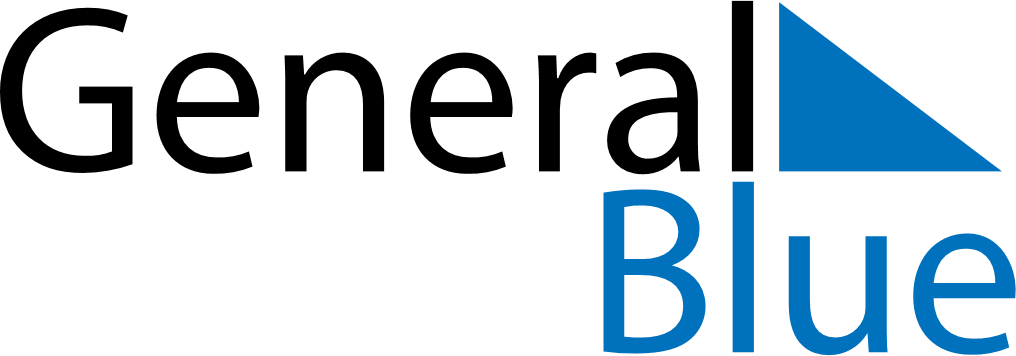 May 2019May 2019May 2019May 2019May 2019May 2019South SudanSouth SudanSouth SudanSouth SudanSouth SudanSouth SudanMondayTuesdayWednesdayThursdayFridaySaturdaySunday12345678910111213141516171819SPLA Day202122232425262728293031NOTES